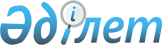 О внесении изменений и дополнений в Указ Президента Республики Казахстан от 19 марта 2010 года № 954 "О Системе ежегодной оценки эффективности деятельности центральных государственных и местных исполнительных органов областей, города республиканского значения, столицы"Указ Президента Республики Казахстан от 22 марта 2013 года № 529      Примечание РЦПИ!

      Порядок введения в действие настоящего Указа см. п. 3Подлежит опубликованию   

в Собрании актов      

Президента и Правительства 

Республики Казахстан    

      В соответствии с подпунктом 3) пункта 2 статьи 21 Конституционного закона Республики Казахстан от 26 декабря 1995 года «О Президенте Республики Казахстан» ПОСТАНОВЛЯЮ:



      1. Внести в Указ Президента Республики Казахстан от 19 марта 2010 года № 954 «О Системе ежегодной оценки эффективности деятельности центральных государственных и местных исполнительных органов областей, города республиканского значения, столицы» (САПП Республики Казахстан 2010 г., № 24, ст. 173; 2011 г., № 8, ст. 95; № 52, ст. 710; 2012 г., № 33, ст. 419; № 35, ст. 456) следующие изменения и дополнения:



      1) в Системе ежегодной оценки эффективности деятельности центральных государственных и местных исполнительных органов областей, города республиканского значения, столицы, утвержденной вышеназванным Указом:



      пункт 10 дополнить подпунктами 7) и 8) следующего содержания:

      «7) Министерство юстиции Республики Казахстан;

      8) уполномоченный орган по региональному развитию.»;



      пункт 16 дополнить подпунктом 7) следующего содержания:

      «7) правовое обеспечение государственных органов.»;



      пункт 22 изложить в следующей редакции:

      «22. Центральные исполнительные органы, входящие в структуру Правительства Республики Казахстан, оцениваются по направлению «Достижение и реализация стратегических целей и задач в курируемых отрасли/сфере/регионе» уполномоченным органом по государственному планированию.»;



      дополнить пунктом 22-1 следующего содержания:

      «22-1. Местные исполнительные органы оцениваются по направлению «Достижение и реализация стратегических целей и задач в курируемых отрасли/сфере/регионе» уполномоченным органом по региональному развитию.»;



      пункт 25 изложить в следующей редакции:

      «25. Разработка и утверждение методики по оценке эффективности достижения и реализации стратегических целей и задач в курируемых отрасли/сфере/регионе и ее методологическое сопровождение для центральных государственных органов осуществляются уполномоченным органом по государственному планированию, для местных исполнительных органов - уполномоченным органом по региональному развитию.»; 



      дополнить подразделом 4.7. следующего содержания:

      «4.7. Оценка эффективности правового обеспечения государственных органов

      49-1. Оценка по данному направлению осуществляется в целях определения эффективности мер по правовому обеспечению государственных органов.

      49-2. Оценка эффективности по данному направлению осуществляется Министерством юстиции Республики Казахстан.

      49-3. Министерство юстиции Республики Казахстан оценивается по данному направлению Канцелярией Премьер-Министра Республики Казахстан.

      49-4. Разработка и утверждение методики оценки эффективности правового обеспечения государственных органов, ее методологическое сопровождение осуществляются Министерством юстиции Республики Казахстан.»;



      пункт 55 изложить в следующей редакции:

      «55. Согласно графику проведения оценки уполномоченные на оценку государственные органы представляют заключения по соответствующим направлениям в уполномоченный орган по государственному планированию и оцениваемые государственные органы, а также заключения местных исполнительных органов по соответствующим направлениям в уполномоченный орган по региональному развитию для информации.»;



      пункт 58 изложить в следующей редакции:

      «58. Согласно графику проведения оценки уполномоченный орган по государственному планированию вносит результаты общей оценки эффективности по направлениям в Экспертную комиссию с одновременным информированием оцениваемых государственных органов, а также уполномоченного органа по региональному развитию в части оценки местных исполнительных органов.»;



      дополнить пунктами 62-2, 62-3 и 62-4 следующего содержания:

      «62-2. В случае реорганизации или упразднения оцениваемого государственного органа в первом полугодии оцениваемого года оценка данного органа осуществляется в рамках оценки государственного органа-правопреемника и учитывается при расчете итогового балла оценки государственного органа-правопреемника.

      62-3. При реорганизации или упразднении оцениваемого государственного органа во втором полугодии оцениваемого года оценка данного органа не осуществляется. Анализ деятельности государственного органа, реорганизованного или упраздненного во втором полугодии оцениваемого года, учитывается в рамках оценки государственного органа-правопреемника и используется в качестве рекомендаций.

      62-4. При реорганизации или упразднении оцениваемого государственного органа в период с начала года, следующего за оцениваемым периодом, до установленных графиком оценки сроков представления государственными органами отчетных данных оценка данного государственного органа осуществляется с учетом результатов за оцениваемый период. Результаты оценки по переданным функциям и полномочиям передаются в качестве рекомендаций в государственный орган-правопреемник.»;



      пункт 72 изложить в следующей редакции:

      «72. Политические государственные служащие уполномоченных органов по государственному планированию, по делам государственной службы, по исполнению бюджета, в сфере информатизации, по региональному развитию, Министерства юстиции Республики Казахстан, а также руководители соответствующих структурных подразделений Администрации Президента Республики Казахстан и Канцелярии Премьер-Министра Республики Казахстан, ответственные за проведение оценки эффективности, несут персональную ответственность за соответствие процедур и результатов оценки эффективности утвержденным методикам и соблюдение сроков, утвержденных графиком проведения оценки эффективности.»;



      2) в Перечне центральных государственных органов, в отношении которых проводится оценка эффективности их деятельности, утвержденном вышеназванным Указом:



      после строки «Министерство по чрезвычайным ситуациям Республики Казахстан» дополнить строками следующего содержания:

      «Министерство экономики и бюджетного планирования Республики Казахстан 

      Министерство регионального развития Республики Казахстан»;



      строки:

      «Министерство экономического развития и торговли Республики Казахстан

      Агентство Республики Казахстан по управлению земельными ресурсами

      Агентство Республики Казахстан по делам строительства и жилищно-коммунального хозяйства» исключить.



      2. Правительству Республики Казахстан в месячный срок привести свои акты в соответствие с настоящим Указом.



      3. Настоящий Указ вводится в действие со дня подписания, за исключением абзацев 7-10 подпункта 1) пункта 1, которые вводятся в действие с 1 января 2014 года.      Президент

      Республики Казахстан                       Н.Назарбаев
					© 2012. РГП на ПХВ «Институт законодательства и правовой информации Республики Казахстан» Министерства юстиции Республики Казахстан
				